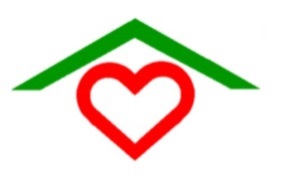 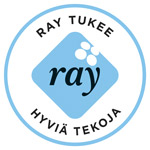 Kysely Kotien Puolesta johtokunnan jäsenilleTehtävä johtokunnassa☐ puheenjohtaja	☐ varapuheenjohtaja☐ sihteeri		 taloudenhoitaja muu jäsenSukupuoli Nainen	  MiesIkäni☐ 18-29 vuotta 	☐ 30-62 vuotta☐ 63-79 vuotta	 Yli 80 vuottaKotien Puolesta Keskusliiton toiminnan päätavoitteena on ikääntyneiden henkilöiden elämänlaadun parantaminen ja yksinäisyyden lievittäminen sekä perheyhteyden vahvistaminen paikallisyhdistysten vapaaehtoistyön/-tekijöiden avulla. Tähän tavoitteeseen pyritään tukemalla paikallisyhdistyksiä, jotka toteuttavat vapaaehtois- ja lähimmäispalvelutyötä. Ota kantaa seuraaviin Kotien Puolesta Keskusliiton toimintaan/paikallisyhdistyksille tarjoamaan tukeen liittyviin väittämiin. Kuinka hyvin edellä mainituilla toimintamuodoilla pystytään vastaamaan Kotien Puolesta Keskusliiton päätavoitteeseen?	 Ei lainkaan☐ Vähän 	☐ Jonkin verran☐ TäysinMiten kehittäisit Kotien Puolesta Keskusliiton toimintaa ja paikallisyhdistyksille antamaa tukea? _____________________________________________________________________________________________________________________________________________________________________________________________________________________________________________Mitä hyötyä näet Kotien Puolesta Keskusliiton toiminnasta olevan Paikallisyhdistyksille?__________________________________________________________________________________________________________________________________________________________________________________________________________________________________________Ikääntyneille henkilöille ja perheille?__________________________________________________________________________________________________________________________________________________________________________________________________________________________________________Muita terveisiä Kotien Puolesta Keskusliitolle.__________________________________________________________________________________________________________________________________________________________________________________________________________________________________________KIITOS PALAUTTEESTA!1=Täysin eri mieltä   2=Jokseenkin eri mieltä   3=Jokseenkin samaa mieltä   4=Täysin samaa mieltä   KP Keskusliitto on tukenut riittävästi yhdistyksemme toimintaa.KP Keskusliitto on tarjonnut riittävästi koulutusta paikallisyhdistyksille.Koulutukset ovat olleet laadukkaita ja ajankohtaisia. KP Keskusliitto on tarjonnut riittävästi neuvontaa (puhelimitse, sähköpostitse) esim. laki- ja taloushallintoasioissa yhdistyksellemme.KP Keskusliiton tiedottaminen ja tiedonvälitys yhdistyksellemme on riittävää.KP Keskusliitto on kannustanut ja innostanut yhdistystämme kehittämään uusia toimintamuotoja/toimintoja.KP Keskusliitto on kannustanut osallistumaan koulutuksiin.